Market Settlements SubcommitteeConference CallMay 20, 20161:00 p.m. – 4:00 p.m. ESTAdministration (1:00 - 1:20)Welcome, review of Anti-Trust Policy, Code of Conduct, Media Participation Policy and roll call.Approval of Agenda and the April 21, 2016 draft MSS minutes.Working Issues (1:20 - 2:25)Capacity Performance – Member Default of Non-Performance Charges (1:20 – 1:45)Mr. Ray Fernandez, PJM, will present an update on the settlement, billing, and credit impacts of a member default that includes Non-Performance Charges.Capacity Performance Charges and Bonus Performance Credits (1:45 – 2:15)Mr. Ed Rich, PJM, will discuss upcoming billing and report changes related to Capacity Performance.ARR Ownership Reassignments (2:15 – 2:25)Mr. Michael Borradaile, PJM, will remind the Subcommittee on the June 1 implications of ARR Ownership Reassignments.Miscellaneous Settlements Items (2:25 – 2:35)PJM will provide an update on any recent settlement calculation and report changes.Future Agenda Items (2:35 – 2:40)Participants will have the opportunity to request the addition of any new item(s) to the agenda of a future meeting.Sub-hourly SettlementsAuthor: Nicholas DiSciulloAntitrust:You may not discuss any topics that violate, or that might appear to violate, the antitrust laws including but not limited to agreements between or among competitors regarding prices, bid and offer practices, availability of service, product design, terms of sale, division of markets, allocation of customers or any other activity that might unreasonably restrain competition.  If any of these items are discussed the chair will re-direct the conversation.  If the conversation still persists, parties will be asked to leave the meeting or the meeting will be adjourned.Code of Conduct:As a mandatory condition of attendance at today's meeting, attendees agree to adhere to the PJM Code of Conduct as detailed in PJM Manual M-34 section 4.5, including, but not limited to, participants' responsibilities and rules regarding the dissemination of meeting discussion and materials.Public Meetings/Media Participation: Unless otherwise noted, PJM stakeholder meetings are open to the public and to members of the media. Members of the media are asked to announce their attendance at all PJM stakeholder meetings at the beginning of the meeting or at the point they join a meeting already in progress. Members of the Media are reminded that speakers at PJM meetings cannot be quoted without explicit permission from the speaker. PJM Members are reminded that "detailed transcriptional meeting notes" and white board notes from "brainstorming sessions" shall not be disseminated. Stakeholders are also not allowed to create audio, video or online recordings of PJM meetings.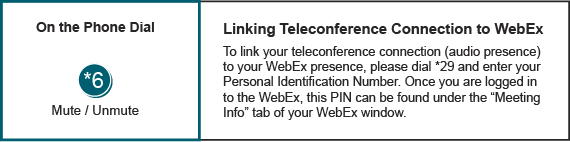 Future Meeting DatesFuture Meeting DatesFuture Meeting DatesJune 23, 20161:00 p.m. – 4:00 p.m.Conference CallJuly 21, 20161:00 p.m. – 4:00 p.m.Conference CallAugust 18, 20161:00 p.m. – 4:00 p.m.Conference CallSeptember 22, 20161:00 p.m. – 4:00 p.m.Conference CallOctober 13, 20161:00 p.m. – 4:00 p.m.Conference CallNovember 10, 20161:00 p.m. – 4:00 p.m.Conference CallDecember 8, 20161:00 p.m. – 4:00 p.m.Conference Call